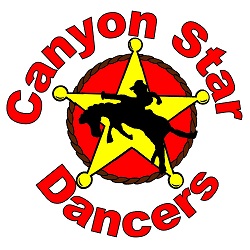 Burning The Road House Down 	Choreograaf : Rob Fowler Type dans 	: 4 Wall Line Dance Niveau 	: Novice Tellen  	: 34 Muziek 	: Burning The Road House Down by Steve Wariner & Garth Brooks WALK, WALK, MAMBO,  WALK BACK, BACK, COASTERSTEP RV  	stap voor  LV  	stap voor  RV  	rock voor  &  	LV  	gewicht terug  RV  	stap achter  LV  	stap achter  RV  	stap achter  LV  	stap achter  &  	RV  	sluit naast RV  LV  	stap voor   CHARLESTON STEPS,  JAZZ BOX 1/4 TURN  RV  	tik teen voor  RV  	stap achter  LV  	tik teen achter  LV  	stap voor  RV  	stap kruis over LV  ¼ draai rechtsom, LV stap achter  RV  	stap opzij  LV  	tik teen naast RV (3:00) SIDE L TOGETHER, CHASSE L , TOUCH , SIDE, HEEL TWIST,  HEEL TWIST, CHASSE R  LV  	stap opzij  RV  	sluit naast LV  LV  	stap opzij  &  	RV  	sluit naast LV  LV  	stap opzij  &  	RV  	tik teen naast LV  RV  	stap opzij  &  	LV  	draai hak R (gew. op RV)  LV  	stap opzij  &  	RV  	draai hak L (gew. op LV)  RV  	stap opzij  &  	LV  	sluit naast RV  RV  	stap opzij  ROCK FWD L, SIDE, L SAILOR STEP, ROCK FWD R, SIDE, R SAILOR STEP, CLAP, STOMP L HOLD, HOLD  LV  	rock voor  &  	RV  	gewicht teug  LV  	rock opzij  &  	RV  	gewicht terug  LV  	stap kruis achter RV  &  	RV  	stap opzij  LV  	stap opzij  RV  	rock voor  &  	LV  	gewicht terug  RV  	rock opzij  &  	LV  	gewicht terug  RV  	stap kruis achter LV  &  	LV  	stap opzij  RV  	stap opzij  &  	LV  	tik teen naast RV en klap  LV  	stamp diagonaal L voor  Rust  Einde: na muur de laatste muur doe je:  Klap, RV stamp diagonaal rechts voor Klap, LV stamp diagonaal links voor 